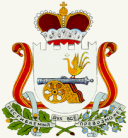 АДМИНИСТРАЦИЯ   ИГОРЕВСКОГО  СЕЛЬСКОГО  ПОСЕЛЕНИЯ                          ХОЛМ-ЖИРКОВСКОГО РАЙОНА СМОЛЕНСКОЙ ОБЛАСТИ                                        П О С Т А Н О В Л Е Н И Еот 24.05.2023г.                     № 40Об утверждении Порядка предоставления из бюджета муниципального образования Игоревского сельского поселения Холм-Жирковского района Смоленской области субсидии  на возмещение финансовых затрат, связанных с предоставлением жилищно-коммунальных услуг по водоотведению В соответствии со статьями 78, 78.1 Бюджетного кодекса                        Российской Федерации, постановлением Правительства Российской Федерации от 18.09.2020 № 1492 «Об общих требованиях к нормативным правовым актам, муниципальным правовым актам, регулирующим предоставление субсидий, в том числе грантов в форме субсидий, юридическим лицам, индивидуальным предпринимателям, а также физическим лицам - производителям товаров, работ, услуг, и о признании утратившими силу некоторых актов Правительства Российской Федерации и отдельных положений некоторых актов Правительства Российской Федерации», руководствуясь Уставом муниципального образования Игоревского сельского поселения Холм-Жирковского района Смоленской области,  Администрация Игоревского сельского поселения Холм-Жирковского района Смоленской области п о с т а н о в л я е т: 1. Утвердить Порядок предоставления из бюджета муниципального образования Игоревского сельского поселения Холм-Жирковского района Смоленской области  субсидии на возмещения финансовых затрат, связанных с предоставлением жилищно-коммунальных услуг по водоотведению.2. Опубликовать постановление на официальном сайте Администрации Игоревского сельского поселения Холм-Жирковского района Смоленской области.3.  Контроль за исполнением настоящего постановления оставляю  за собой.4.    Настоящее постановление вступает со дня его подписания. Глава муниципального образованияИгоревского сельского поселенияХолм-Жирковского района Смоленской области                                                                   Н.М.АнисимоваПриложение к постановлению Администрации Игоревского сельского поселения Холм-Жирковского районаСмоленской области  
от 24.05.2023  № 40 ПОРЯДОК предоставления  из бюджета муниципального образования Игоревского сельского поселения Холм-Жирковского района Смоленской области  субсидии на возмещения финансовых затрат, связанных с предоставлением жилищно-коммунальных услуг по водоотведению 1. Общие положения1.1. Порядок предоставления  из бюджета муниципального образования Игоревского сельского поселения Холм-Жирковского района Смоленской области субсидии на  возмещение финансовых затрат, связанных с предоставлением жилищно-коммунальных услуг по водоотведению (далее – Порядок) устанавливает порядок предоставления субсидии юридическим лицам (за исключением  субсидий государственным (муниципальным) учреждениям, грантов в форме субсидий) индивидуальным предпринимателям, а так же физическим лицам – производителям товаров, работ, услуг (далее – Получатель субсидии, Предприятие) на возмещения финансовых затрат, связанных с предоставлением жилищно-коммунальных услуг по водоотведению, предусмотренных уставной	 деятельностью Предприятия. Субсидия предоставляется в целях повышения качества и надежности  предоставления жилищно-коммунальных услуг, снижению износа объектов коммунальной инфраструктуры.1.2. Настоящий Порядок не применяется к отношениям, связанным с предоставлением субсидий на осуществление капитальных вложений в объекты капитального строительства муниципальной собственности или приобретение недвижимого имущества в муниципальную собственность.1.3. Субсидия имеет целевой характер и направляется строго на цели, указанные в пункте 1.1. настоящего Порядка.1.4. Главным распорядителем бюджетных средств является Администрация  Игоревского сельского поселения Холм-Жирковского района Смоленской области (далее – Главный распорядитель).Условия предоставления субсидии 	2.1.  Субсидия предоставляется в пределах бюджетных ассигнований (лимитов бюджетных обязательств), предусмотренных в бюджете муниципального образования Игоревского сельского поселения на возмещение финансовых затрат, связанных с предоставлением жилищно-коммунальных услуг водоотведения, предусмотренных уставной деятельностью Предприятия.2.2. Получатель субсидии, который   определен в соответствии с решением  Совета депутатов Игоревского сельского поселения Холм-Жирковского района Смоленской области о бюджете на очередной финансовый год и плановый период с указанием цели предоставления субсидии в рамках реализации мероприятий муниципальной программы «Комплексное развитие территории Игоревского сельского поселения Холм-Жирковского района Смоленской области» имеет право на получение субсидии при условии соблюдения следующих требований по состоянию на 1-е число месяца, предшествующего месяцу, в котором планируется заключить соглашение:         1) осуществление Получателем субсидии деятельности по предоставлению услуг по  водоотведению  на территории Холм- Жирковского района;         2) соответствие сферы деятельности Получателя субсидии видам деятельности, определенным решением о бюджете на очередной финансовый год и плановый период; 	3) отсутствие неисполненной обязанности по уплате налогов, сборов, страховых взносов, пеней, штрафов, подлежащих уплате в соответствием с законодательством Российской Федерации о налогах и сборах;         4) отсутствие на дату получения субсидии у Получателя субсидии просроченной задолженности по возврату в муниципальный бюджет субсидий, бюджетных инвестиций, а также иной просроченной (неурегулированной) задолженности по денежным обязательствам перед муниципальным образованием Игоревского сельского поселения Холм-Жирковского района Смоленской области; 	5) Получатель субсидии не должен находиться в процессе реорганизации, ликвидации, в отношении него не введена процедура банкротства;6) в реестре дисквалифицированных лиц отсутствуют сведения о дисквалификации руководителя, исполняющем функции единоличного исполнительного органа, или главном бухгалтере Получателя субсидии; 7) Получатель субсидии не должен являться юридическим  лицом, в уставном (складочном) капитале которого доля участия иностранных юридических лиц, местом регистрации которых является государство или территория, включенные в утверждаемый Министерством финансов Российской Федерации перечень государств и территорий, предоставляющих льготный налоговый режим налогообложения и (или) не предусматривающих раскрытия и предоставления информации при проведении финансовых операций (офшорные зоны) в отношении таких юридических лиц, в совокупности превышает 50 процентов; 8) запрет приобретения за счет полученных средств иностранной валюты, за исключением операций, осуществляемых в соответствии с валютным законодательством Российской Федерации при закупке (поставке) высококачественного импортного оборудования, сырья и комплектующих изделий, а также связанных с достижением целей предоставления этих средств иных операций, определенных нормативными правовыми актами, муниципальными правовыми актами, регулирующими предоставление субсидий указанным юридическим лицам;9) Получатель субсидии не должен получать средства из муниципального бюджета   в соответствии с иными нормативными правовыми муниципальными актами на цели, указанные в пункте 1.1 настоящего Порядка; 10) наличие у Получателя субсидии:  - опыта, необходимого для достижения целей предоставления субсидии (в случае, если такое требование предусмотрено правовым актом);  	- кадрового состава, необходимого для достижения целей предоставления субсидии (в случае, если такое требование предусмотрено правовым актом); - материально-технической базы, необходимой для достижения целей предоставления субсидии (в случае, если такое требование предусмотрено правовым актом); 11) согласие Получателя субсидии на обязательную проверку Главным распорядителем бюджетных средств соблюдения Получателем субсидии условий, целей и порядка ее предоставления; - иные требования, установленные в правовом акте.Порядок предоставления субсидии.3.1.  Для получения субсидии Получатель субсидии в срок до 20 числа месяца, следующего за отчетным представляет Главному распорядителю следующие документы:- заявление о предоставлении субсидии на возмещение затрат в связи с оказанием услуг и выполнением работ в соответствии с уставной деятельностью Предприятия (приложение 1);- сводный отчет о фактических затратах, понесенных организацией при предоставлении услуг  водоотведения за отчетный период с расшифровкой статей затрат, подписанный руководителем организации;- расчет субсидий на возмещение затрат от оказания услуг  водоотведения (приложение 2);	3.2. Расчет суммы субсидии определяется на основании полученной разницы между полученными доходами и произведенными расходами по оказанию услуг  водоотведения   за отчетный месяц.	3.3. Документы, указанные в п. 3.1. настоящего Порядка, представляются в обязательном порядке и рассматриваются Главным распорядителем в течение 5 рабочих дней с момента предоставления. 	Документы на окончательный расчет за декабрь отчетного года предоставляются до 20 января  текущего года , оплата производится до 01 февраля текущего года.	3.4. Для рассмотрения заявки на получение субсидии   Главным распорядителем создается отраслевая комиссия из состава работников Администрации Игоревского сельского поселения Холм-Жирковского района Смоленской области (далее - отраслевая комиссия). Состав отраслевой комиссии и порядок ее работы устанавливается правовым актом Главного распорядителя. 
	 3.5. Предоставление субсидии осуществляется по безналичному расчету  платежным поручением путем перечисления Главным распорядителем  на расчетный счет Получателя субсидии, указанный в соглашении, заключенным между Получателем субсидии и Главным распорядителем в течение 10 рабочих дней после получения документов, указанных в пункте 3.1. настоящего Порядка. Указанное соглашение, заключается в соответствии с типовыми формами, утвержденными Финансовым управлением Администрации муниципального образования «Холм-Жирковский район» Смоленской области (далее – Финансовое управление).3.6. Субсидия перечисляется  в соответствии со сводной бюджетной росписью бюджета Игоревского сельского поселения на соответствующий финансовый год и на плановый  период  в пределах лимитов бюджетных обязательств, предусмотренных на предоставление субсидии.3.7 Допускается плановое (авансовое) перечисление субсидии в порядке, установленном договором (соглашением).3.8 В случае, если предусматривается плановое (авансовое) перечисление субсидии, перечисление аванса осуществляется на счет, открытый в кредитной организации и указанной в соглашении. 	3.9. В соглашении предусматриваются:3.9.1. Размер субсидии, цели, условия предоставления субсидии.3.9.2. График перечисления субсидии, в том числе размер аванса и порядок его перечисления, в случае если предусматривается плановое (авансовое) перечисление субсидии на финансовое обеспечение затрат (при необходимости).3.9.3. Обязательное условие о перечислении субсидии не позднее 10-го рабочего дня, следующего за днем принятия Главным распорядителем по результатам рассмотрения им документов, указанных в п.3.1 настоящего Порядка, в сроки, установленные п.3.5. настоящего Порядка, решения о предоставлении субсидии.3.9.4. Реквизиты счета Получателя субсидии, на который перечисляется субсидия.3.9.5. Условия о согласовании новых условий соглашения или о расторжении соглашения при не достижении согласия по новым условиям в случае уменьшения Главному распорядителю ранее доведенных лимитов бюджетных обязательств на предоставление субсидии, приводящего к невозможности предоставления субсидии в размере, определенном в соглашении.3.9.6. Порядок возврата субсидии в бюджет Игоревского сельского поселения Холм-Жирковского района Смоленской области в случае нарушения условий ее предоставления с учетом положений, предусмотренных в разделе 4 настоящего Порядка.3.9.7. Согласие Получателя субсидии на осуществление Главным распорядителем проверки соблюдения Получателем субсидии условий, целей и порядка предоставления субсидии.           3.9.8.  Обязанность Получателя субсидии включать в соглашение, заключенное в целях исполнения обязательств по соглашению о предоставлении субсидии согласие лиц, являющихся поставщиками (подрядчиками, исполнителями) по договорам (соглашениям), заключенным в целях исполнения обязательств по договорам (соглашениям) о предоставлении указанной субсидии на осуществление Главным распорядителем  проверок соблюдения условий, целей и порядка предоставления субсидии.
  	3.9.9. Случаи и порядок возврата в текущем финансовом году остатка субсидии, не использованного в отчетном финансовом году, включая порядок и сроки уведомления Главным распорядителем Получателя субсидии о реквизитах банковского (лицевого) счета, на который должен быть осуществлен возврат остатка субсидии.3.9.10. Запрет на приобретение Получателем субсидии иностранной валюты за счет полученных средств субсидии на возмещение финансовых затрат в связи с  выполнением работ, оказанием услуг, за исключением операций, осуществляемых в соответствии с валютным законодательством Российской Федерации при закупке (поставке) высокотехнологичного импортного оборудования, сырья и комплектующих изделий, а также связанных с достижением целей предоставления этих средств иных операций, определенных правовыми актами Главного распорядителя, регулирующими предоставление субсидии на возмещение финансовых затрат на приобретение  оборудования, инвентаря, материальных запасов и программного обеспечения в связи с   выполнением работ, оказанием услуг, предусмотренным уставной деятельностью Предприятия. 3.9.11. Возможность использования на те же цели не использованного в отчетном финансовом году остатка субсидии в соответствии с решением Главного распорядителя.  	 3.9.12. Условие о ведении Получателем субсидии аналитического учета   возмещения затрат, связанных с оказанием жилищно-коммунальных услуг по водоотведению, предусмотренных уставной деятельностью Предприятия. 	 3.9.13. Иная информация, определенная Главным распорядителем, в том числе в соответствии с Общими требованиями.  	3.10. Основанием для отказа в предоставлении субсидии являются:	3.10.1. несоответствие представленных Получателем субсидии документов требованиям, определенным пунктом 3.1. настоящего Порядка, или непредставление (предоставление не в полном объеме) указанных документов;	3.10.2. установление факта недостоверности представленной Получателем субсидии информации.4. Порядок осуществления контроля за соблюдением условий, целей и порядка предоставления субсидий, меры ответственности за их нарушение4.1. Получатель субсидии предоставляет Главному распорядителю отчет об использовании субсидии по форме согласно приложению к настоящему Порядку в срок до 25 января года следующего за отчетным (приложение 3).
          4.2. Ответственность за достоверность предоставленных расчетов, отчетов и документов возлагается на Получателя субсидии.4.3. Главный распорядитель осуществляет обязательную проверку соблюдения Получателем субсидии условий, целей и порядка ее предоставления.
           4.4. Главный распорядитель применяет меры ответственности за нарушение условий, целей и порядка предоставления субсидии, в том числе:4.4.1. Возврат субсидии в бюджет муниципального образования Игоревского сельского поселения в случае нарушения Получателем субсидии условий, установленных при ее предоставлении, выявленных по фактам проверок, проведенных Главным распорядителем , а также в случае не достижения результатов, показателей (при их установлении в соответствии с Общими требованиями).4.4.2. Штрафные санкции (при необходимости).4.4.3. Иные меры ответственности, определенные правовым актом (при необходимости).
           4.5. В случае выявления нарушения Получателем субсидии условий предоставления субсидии, а также в случае не достижения результатов, показателей (при их установлении в соответствии с Общими требованиями) (далее - нарушения) Получатель субсидии осуществляет возврат субсидии в бюджет муниципального образования Игоревского сельского поселения на основании акта проверки (уведомления о возврате) в сроки, установленные органом финансового контроля.4.6. Получатель субсидии обязан осуществить возврат субсидии (части субсидии) в срок не позднее 10 рабочих дней со дня получения такого требования. В случае не возврата субсидии (части субсидии) сумма, израсходованная с нарушением условий ее предоставления, подлежит взысканию в бюджет муниципального образования Игоревского сельского поселения в установленном порядке.
           4.7. Получатель субсидии осуществляет в срок не позднее 31 марта текущего финансового года возврат остатка субсидии, не использованного в отчетном финансовом году, в случае отсутствия решения Главного распорядителя, согласованного с Финансовым управлением, о наличии потребности в указанных средствах.Приложение 1 к Порядку Главе муниципального образованияИгоревского сельского поселения Холм-Жирковского районаСмоленской области_______________________________  ЗАЯВЛЕНИЕ о предоставлении Субсидии на возмещение затрат _______________________________________________________________________ (наименование Получателя, ИНН, КПП, адрес)В соответствии с_____________________________________________________ ___________________________________________________________________________________________________________________________________________________(наименование нормативного акта об утверждении порядка предоставления субсидии из бюджета муниципального образования Игоревского сельского поселения Холм-Жирковского района Смоленской области, утвержденным постановлением Администрации   от "_____"________________ 20___ г. N ______ (далее - Порядок), просит предоставить субсидию в размере _______________________________________________ рублей (сумма прописью) в целях _________________________________________________________________________________________________________________________________________(целевое назначение субсидии) Опись документов, предусмотренных пунктом _________ Порядка, прилагается. Приложение: на ____ л. в ед. экз. Получатель субсидии ___________ ______________ ___________________                                   (должность)    ( подпись)            (инициалы, фамилия)        М.П."___" ______________ 20__ г. Приложение  2 к ПорядкуР А С Ч Е Т                                                                                                              субсидии на возмещение затрат, связанных с предоставлением жилищно-коммунальных услуг  водоотведения  за ____________ 20___ года                                                                            (месяц)Расчет субсидии производится по формуле:       С = (З+Н+О+М+Г+…) – Д   где:С – субсидия                                                                                                                                                     З – заработная плата                                                                                                                                                    Н – начисления на заработную плату                                                                                                                  О – общехозяйственные расходы                                                                                                                                   М – расходные материалы    Г – горюче-смазочные материалы                                                                                                                                                Д – доходы от предоставления услуг населению и организациям всех форм собственности по водоснабжениюРасчет составил экономист:         ______________________ /_______________/                                                                                                                                                                                                                                                                                                                              .                                                                                 (подпись)                   (Ф.И.О.)                   Приложение 3к  ПорядкуФинансово-экономический отчетоб использовании субсидии, предоставленной из муниципального образования Игоревского сельского поселения Холм-Жирковского района  Смоленской области    в рамках исполнения соглашения от ___________ №_____._________________________________________________________________(наименование Получателя субсидии)Примечание: копии документов, подтверждающих целевое использование средств, на ___ л. прилагаем.Руководитель предприятия _______________ ___________  ________________                                                        (подпись)               (инициалы, фамилия)          Главный бухгалтер         _____________ ___________________                                                             (подпись)             (инициалы, фамилия)М.П.СОГЛАШЕНИЕ № 2 /2023о предоставлении из бюджета муниципального образования Игоревского сельского Холм-Жирковского района Смоленской области субсидии юридическому лицу (за исключением муниципального учреждения), индивидуальному предпринимателю, физическому лицу – производителю товаров, работ, услуг на возмещение финансовых затрат, связанных с предоставлением жилищно-коммунальных услуг водоотведения ст. Игоревская		                                                              « 24  » мая 2023 г.Администрация муниципального образования Игоревского сельского поселения Холм-Жирковского района Смоленской области , именуемая в дальнейшем «Главный распорядитель», в лице Главы муниципального образования Игоревского сельского поселения Холм-Жирковского района Смоленской области Анисимовой Натальи Михайловны, действующей на основании Устава муниципального образования Игоревского сельского поселения Холм-Жирковского района Смоленской области, утвержденного решением Совета депутатов Игоревского сельского поселения Холм-Жирковского района Смоленской области от 28.11.2005 №14, и Муниципальное унитарное предприятие "Игоревское ЖКХ" Игоревского сельского поселения Холм-Жирковского района Смоленской области, в лице директора Дмитриева Игоря Валентиновича, действующего на основании Устава, утвержденного постановлением Администрации Игоревского сельского поселения Холм-Жирковского района Смоленской области от 17.01.2023 г. №3 (в ред. от 30.01.2023г, №6), именуемый в дальнейшем «Получатель», далее именуемые «Стороны», в соответствии с Бюджетным кодексом Российской Федерации, решением Совета депутатов Игоревского сельского поселения Холм-Жирковского района Смоленской области  от «27» декабря 2022 г. № 30 «О бюджете муниципального образования Игоревского сельского поселения Холм-Жирковского района Смоленской области на 2023 год и на плановый период 2024 и 2025 годов», заключили настоящее Соглашение (далее – Соглашение) о нижеследующем.1.Предмет Соглашения1.1. Предметом настоящего Соглашения является предоставление в 2023 году Администрацией муниципального образования Игоревского сельского поселения Холм-Жирковского района  Смоленской области (далее – Главный распорядитель бюджетных средств) Получателю из бюджета муниципального образования Игоревского сельского поселения Холм-Жирковского района Смоленской области   субсидии на возмещение финансовых затрат, связанных с предоставлением жилищно-коммунальных услуг водоотведения (далее – Субсидия) в соответствии с Порядком предоставления из бюджета муниципального образования Игоревского сельского поселения Холм-Жирковского района Смоленской области  субсидии на возмещение финансовых затрат, связанных с предоставлением жилищно-коммунальных услуг по водоотведению, утвержденного  постановлением Администрации муниципального образования Игоревского сельского поселения Холм-Жирковского района  Смоленской области от 24.05.2023 года № 40 (далее – Порядок предоставления субсидии).                    2.Финансовое обеспечение предоставления Субсидии2.1. Субсидия предоставляется Получателю в соответствии с бюджетной росписью бюджета муниципального образования Игоревского сельского поселения Холм-Жирковского района Смоленской области на текущий год и на плановый период в пределах лимитов бюджетных обязательств, предусмотренных на цели, указанные в п.1.1 Соглашения.3.Условия предоставления Субсидии3.1. Субсидия предоставляется в соответствии с Порядком предоставления субсидии:3.1.1. на цели, указанные в разделе 1 настоящего Соглашения;       3.1.2. при представлении Получателем Главному распорядителю бюджетных средств документов, подтверждающих факт произведенных Получателем затрат по оказанию услуг водоотведения, на возмещение которых предоставляется субсидия в соответствии с Порядком предоставления субсидии и настоящим Соглашением:- копия свидетельства о постановке на учет в налоговом органе, заверенную подписью и печатью руководителя организации;- выписка из ЕГРЮЛ юридического лица, полученную не позднее 30 календарных дней до даты подачи документов для предоставления субсидии;- справка об отсутствии на дату получения субсидии просроченной задолженности по возврату в муниципальный бюджет субсидий, бюджетных инвестиций, а также иной просроченной (неурегулированной) задолженности по денежным обязательствам перед муниципальным образованием Игоревского сельского поселения Холм-Жирковского района Смоленской области;	- заявление на получение субсидии на возмещение финансовых затрат, связанных с предоставлением жилищно-коммунальных услуг водоотведения по форме согласно приложению №1 Порядка предоставления субсидии;	- сводный отчет о фактических затратах, понесенных организацией при предоставлении жилищно-коммунальных услуг водоотведения за отчетный период с расшифровкой статей затрат, подписанный руководителем организации;	- расчёт на возмещение финансовых затрат, связанных с предоставлением жилищно-коммунальных услуг водоотведения  за отчетный месяц по форме согласно приложению №2 Порядка предоставления субсидии.  	3.2. Перечисление Субсидии осуществляется в соответствии с бюджетным законодательством Российской Федерации по факту произведенных затрат на счет Получателя № 40702810559000000684 открытый в СМОЛЕНСКОМ ОТДЕЛЕНИИ №8609 ПАО СБЕРБАНК не позднее 5 рабочего дня, следующего за днем представления Получателем Главному распорядителю бюджетных средств документов, указанных в пункте 3.1.2.	3.3.Условием предоставления субсидии является согласие Получателя на осуществление Главным распорядителю бюджетных средств  проверок соблюдения Получателем условий, целей и порядка предоставления субсидии. Выражение согласия Получателя на осуществление оказанных проверок осуществляется путем подписания настоящего Соглашения.3.4. Плановое (авансовое) перечисление субсидии осуществляется при предоставлении Получателем Главному распорядителю средств заявления по форме согласно приложению №1 Порядка предоставления субсидии с указанием суммы аванса.                                                  4.Взаимодействие Сторон4.1. Главный распорядитель бюджетных средств обязуется:       	4.1.1. осуществлять проверку представляемых Получателем документов, указанных в пункте 3.1.2 раздела 3 настоящего соглашения, в том числе на соответствие их Порядку предоставления субсидии, в течение 5 рабочих дней со дня их получения от Получателя;4.1.2. обеспечить предоставление субсидии в соответствии с разделом 3 настоящего Соглашения;		4.1.3. обеспечивать перечисление субсидии на счет Получателя, указанный в разделе 8 настоящего Соглашения, в соответствии с пунктом 3.2 настоящего Соглашения;	  4.1.4. осуществлять контроль за соблюдение Получателем порядка, целей и условий предоставления субсидии, установленных Порядком предоставления субсидии путем проведения плановых и внеплановых проверок на основании:		4.1.4.1. документов, предоставленных Получателем по запросу Главного распорядителя бюджетных средств в соответствии с пунктом 4.3.4. настоящего Соглашения;		4.1.5. в случае установления   Главным распорядителем бюджетных средств информации о факте (ах) нарушения Получателем порядка, целей и условий предоставления субсидии, предусмотренных Порядком предоставления субсидии и настоящим Соглашением, в том числе указания в документах, представленных Получателем в соответствии с настоящим Соглашением, недостоверных сведений, направлять Получателю требования об обеспечении возврата Субсидии в бюджет в размере и в сроки, определенные в указанном требовании;	4.1.6. рассматривать предложения, документы и иную информацию, направленную Получателем, в том числе в соответствии с пунктом 4.4.1. настоящего Соглашения, в течение 5 рабочих дней со дня их получения и уведомлять Получателя о принятом решении (при необходимости);	4.1.7. направлять разъяснения Получателю по вопросам, связанным с исполнением настоящего Соглашения, в течение 5 рабочих дней со дня получения обращения Получателя в соответствии с пунктом 4.4.2. настоящего Соглашения.4.2. Главный распорядитель бюджетных средств вправе: 		4.2.1.принимать решение об изменении условий настоящего Соглашения, в том числе на основании  информации и предложений, направленных Получателем  в соответствии с пунктом 4.4.1  настоящего Соглашения при наличии неиспользованных лимитов бюджетных обязательств, указанных в пункте 2.1. настоящего Соглашения,  включая уменьшение размера субсидии, а также увеличение размера субсидии, и при условии предоставления Получателем информации, содержащей финансово-экономическое обоснование данного изменения;	4.2.2.  приостанавливать предоставление Субсидии в случае установления  Главным распорядителем бюджетных средств  или получения от  органа  муниципального  финансового  контроля  информации о факте(ах) нарушения  Получателем  порядка,  целей  и условий предоставления субсидии, предусмотренных  Порядком предоставления субсидии и настоящим Соглашением, в   том   числе   указания   в  документах,  представленных  Получателем  в соответствии с настоящим Соглашением, недостоверных сведений, до устранения указанных нарушений с обязательным уведомлением Получателя не позднее 5 рабочего дня с даты принятия решения о приостановлении;	4.2.4. запрашивать у Получателя документы и информацию, необходимые для осуществления контроля за соблюдением Получателем порядка, целей и условий предоставления Субсидии, установленных Порядком предоставления субсидии и настоящим   Соглашением. 4.3. Получатель обязуется:	4.3.1. предоставлять Главному распорядителю бюджетных средств документы в соответствии с пунктом 3.1.2 настоящего Соглашения;	4.3.2. не приобретать за счет субсидии иностранную валюту;	4.3.3. вести обособленный аналитический учет операций, осуществляемых за счет субсидии;	4.3.4. предоставлять Главному распорядителю бюджетных средств отчетность по формам, в порядке и сроки, установленные Порядком предоставления субсидии;	4.3.5. направлять по запросу Главного распорядителя бюджетных средств документы и информацию, необходимые для осуществления контроля за соблюдением порядка, целей и условий предоставления субсидии в соответствии с пунктом 4.2.4 настоящего Соглашения, в течение 5 рабочих дней со дня получения указанного запроса;4.3.6. в случае получения от Главного распорядителя бюджетных средств требования в соответствии с пунктом 4.1.5. настоящего соглашения:4.3.6.1. устранять факты нарушения порядка, целей и условий предоставления субсидии в сроки, определенные в указанном требовании;4.3.6.2. возвращать в бюджет субсидию в размере и в сроки, определенные в указанном требовании;4.3.7. возвращать неиспользованный остаток субсидии в доход бюджета в случае отсутствия решения Главного распорядителя бюджетных средств о наличии потребности в направлении не использованного в 2023 году остатка субсидии на цели, указанные в разделе 1 настоящего Соглашения в срок до «15» февраля 2024 года;4.3.8. обеспечивать полноту и достоверность сведений, представляемых Главному распорядителю бюджетных средств в соответствии с настоящим Соглашением;4.3.9. оказывать жилищно-коммунальные услуги водоотведения в установленных объемах и надлежащего качества.Получатель вправе:направлять в Главному распорядителю бюджетных средств предложения овнесении изменений в настоящее Соглашение, в том числе в случае установления необходимости изменения размера субсидии с приложением информации, содержащей финансово-экономическое обоснование данного изменения; обращаться к Главному распорядителю бюджетных средств в целяхполучения разъяснений в связи с исполнением настоящего Соглашения;направлять в 2024 году неиспользованный остаток субсидии, полученной всоответствии с настоящим Соглашением (при наличии), на осуществление выплат в соответствии с целями, указанными в разделе 1 настоящего Соглашения, в случае принятия Главным распорядителем бюджетных средств соответствующего решения в соответствии с п.4.2.2. настоящего Соглашения.Ответственность сторон.5.1. В случае неисполнения или ненадлежащего исполнения своих обязательств по настоящему соглашению Стороны несут ответственность в соответствии с законодательством Российской Федерации.5.2. Получатель субсидии в соответствии с законодательством Российской Федерации несет ответственность за недостоверность представляемых данных и нарушение условий, целей и порядка предоставления субсидии.Срок действия соглашенияНастоящее соглашение вступает в силу со дня его подписания обеими Сторонами и действует до "31" декабря 2023 года.Заключительные положения7.1. Споры, возникшие между Сторонами в связи с исполнением настоящего соглашения, решаются ими, по возможности, путем проведения переговоров с оформлением соответствующих протоколов или иных документов. При недостижении согласия споры между Сторонами решаются в судебном порядке.7.2 Настоящее соглашение вступает в силу с даты его подписания лицами, имеющими право действовать от имени каждой из Сторон и действует до полного исполнения Сторонами своих обязательств по настоящему соглашению.7.3. Расторжение настоящего соглашения осуществляется:7.3.1. в одностороннем порядке в случае:7.3.1.1. реорганизации или прекращения деятельности Получателя;7.3.1.2. нарушения Получателем порядка, целей и условий предоставления субсидии, установленных Порядком предоставления субсидии и настоящим соглашением;7.3.2. по соглашению Сторон в случае добровольного согласия каждой Стороны.7.4. Споры между Сторонами решаются путем переговоров с оформлением соответствующих протоколов или в судебном порядке в соответствии с законодательством Российской Федерации.7.5. Настоящее соглашение (договор) составлено в двух экземплярах, имеющих одинаковую юридическую силу, по одному экземпляру для каждой из Сторон.Платежные реквизиты и подписи сторонСтатьи затратСумма (руб.)Заработная платаНачисления на заработную платуОбщехозяйственные расходыРасходные материалыГорюче-смазочные материалы……………..Всего расходов:Доходы от предоставления услуг населению по  водоотведениюДоходы от предоставление услуг организациям всех форм собственности по водоотведениюВсего доходов:УБЫТКИ:№ п/пПредусмотрено субсидии в ___ г. в тыс. руб.Поступило субсидии в ____ г. в тыс. руб.Произведено расходов за счет субсидии в ____ г. в тыс. руб.Остаток средств в ____ г. в тыс. руб.Подтверждающие документы п/п (№, дата)134567Администрация  Игоревскогосельского поселения Холм-Жирковского района Смоленской областиМуниципальное унитарное предприятие «Игоревское ЖКХ» Игоревского сельского поселения Холм-Жирковского района Смоленской областиОГРН 1056721974594, ОКТМО 66654425ОГРН 1236700000570, ОКТМО 66654425101Место нахождения:Место нахождения:д.5, ул. Южная ст. Игоревская,  Холм – Жирковский район, Смоленская область, 215645д.1, ул. Южная, ст. Игоревская,  Холм - Жирковский, Смоленская область, 215645ИНН 6719003731 КПП 671901001ИНН 6726027557, КПП 672601001Платежные реквизиты: УФК по Смоленской области (Администрация Игоревского сельского поселения Холм-Жирковского района Смоленской области л/с 02633017730)Банк: ОТДЕЛЕНИЕ СМОЛЕНСК БАНКА РОССИИ//УФК по Смоленской области г.Смоленск БИК 016614901к/с 40102810445370000055р/с 03231643666544256300Платежные реквизиты:СМОЛЕНСКОЕ ОТДЕЛЕНИЕ №8609 ПАО СБЕРБАНКБИК 046614632, Корсчет 30101810000000000632р/с 40702810559000000684Глава муниципального образования Директор МУП «Игоревское ЖКХ»___________             Анисимова Н.М.___________                     И.В.Дмитриев